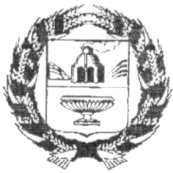 АДМИНИСТРАЦИЯ ЗАРИНСКОГО РАЙОНААЛТАЙСКОГО КРАЯП О С Т А Н О В Л Е Н И Е24.05.2023                                                                                                                            № 379г.ЗаринскВ соответствии с пунктом 7 распоряжения Правительства Российской Федерации от 01.02.2023 № 222-р Администрация Заринского районаПОСТАНОВЛЯЕТ:1. Внести в постановление Администрации Заринского района Алтайского края от 01.12.2022 № 911 «О предоставлении отсрочки уплаты арендной платы, расторжении договоров аренды имущества, находящегося в муниципальной собственности, в связи с частичной мобилизацией» следующие изменения:Пункт 1 изложить в следующей редакции:«Предоставить отсрочку уплаты арендной платы по договорам аренды муниципального имущества (в том числе земельных участков), арендаторами по которым являются физические лица, в том числе индивидуальные предприниматели, юридические лица, в которых одно и то же физическое лицо является единственным учредителем (участником) юридического лица и его руководителем, в случае если указанные физические лица, в том числе индивидуальные предприниматели или физические лица, являющиеся учредителем (участником) юридического лица и его руководителем, призваны на военную службу по мобилизации в Вооруженные Силы Российской Федерации в соответствии с Указом Президента Российской Федерации от 21 сентября 2022 года №647 «Об объявлении частичной мобилизации в Российской Федерации» или проходят военную службу по контракту, заключенному в соответствии с пунктом 7 статьи 38 Федерального закона «О воинской обязанности и военной службе» (далее - Федеральный закон), либо заключили контракт о добровольном содействии в выполнении задач, возложенных на Вооруженные Силы Российской Федерации, на период прохождения лицом, указанным в настоящем пункте, военной службы или оказания добровольного содействия в выполнении задач, возложенных на Вооруженные Силы Российской Федерации, и на 90 календарных дней со дня окончания периода прохождения военной службы или оказания добровольного содействия в выполнении задач, возложенных на Вооруженные Силы Российской Федерации, указанным лицом»; в пункте 2:абзацы четвертый и пятый изложить в следующей редакции:«арендатору предоставляется отсрочка уплаты арендной платы на период прохождения лицом, указанным в пункте 1 настоящего постановления, военной службы или оказания добровольного содействия в выполнении задач, возложенных на Вооруженные Силы Российской Федерации, и на 90 календарных дней со дня окончания периода прохождения военной службы или оказания добровольного содействия в выполнении задач, возложенных на Вооруженные Силы Российской Федерации, указанным лицом;задолженность по арендной плате подлежит уплате на основании дополнительного соглашения к договору аренды по истечении 90 календарных дней со дня окончания периода прохождения военной службы или оказания добровольного содействия в выполнении задач, возложенных на Вооруженные Силы Российской Федерации, лицом, указанным в пункте 1 настоящего постановления, поэтапно, не чаще одного раза в месяц, равными платежами, размер которых составляет половину ежемесячной арендной платы по договору аренды;»;абзацы седьмой и восьмой изложить в следующей редакции:«на период прохождения лицом, указанным в пункте 1 настоящего постановления, военной службы или оказания добровольного содействия в выполнении задач, возложенных на Вооруженные Силы Российской Федерации, и в течение 90 календарных дней со дня окончания периода прохождения военной службы или оказания добровольного содействия в выполнении задач, возложенных на Вооруженные Силы Российской Федерации, к указанному лицу не применяются штрафы, проценты за пользование чужими денежными средствами или иные меры ответственности в связи с несоблюдением арендатором порядка и сроков внесения арендной платы (в том числе в случаях, если такие меры предусмотрены договором аренды);коммунальные платежи, связанные с арендуемым имуществом по договорам аренды, по которым арендатору предоставлена отсрочка уплаты арендной платы, уплачиваются арендодателем в период прохождения лицом, указанным в пункте 1 настоящего постановления, военной службы или оказания добровольного содействия в выполнении задач, возложенных на Вооруженные Силы Российской Федерации, до дня возобновления использования арендуемого по договору имущества, но не превышающий 90 календарных дней со дня окончания периода прохождения военной службы или оказания добровольного содействия в выполнении задач, возложенных на Вооруженные Силы Российской Федерации, указанным лицом.».	2. Обнародовать настоящее постановление на официальном сайте Администрации Заринского района.3. Настоящее постановление вступает в силу со дня официального опубликования и распространяется на правоотношения, возникшие со дня вступления в силу постановления Администрации Заринского района от 01.12.2022 № 911. 4. Контроль за исполнением настоящего постановления возложить на заместителя главы Администрации района, председателя комитета Администрации района по экономике.Первый заместитель главыАдминистрации района                                                                                  С.Е. ПоляковаО внесение изменений в постановление Администрации Заринского района Алтайского края от 01.12.2022 № 911 «О предоставлении отсрочки уплаты арендной платы, расторжении договоров аренды имущества, находящегося в муниципальной собственности, в связи с частичной мобилизацией»